SGS@40 
Member of the month submission form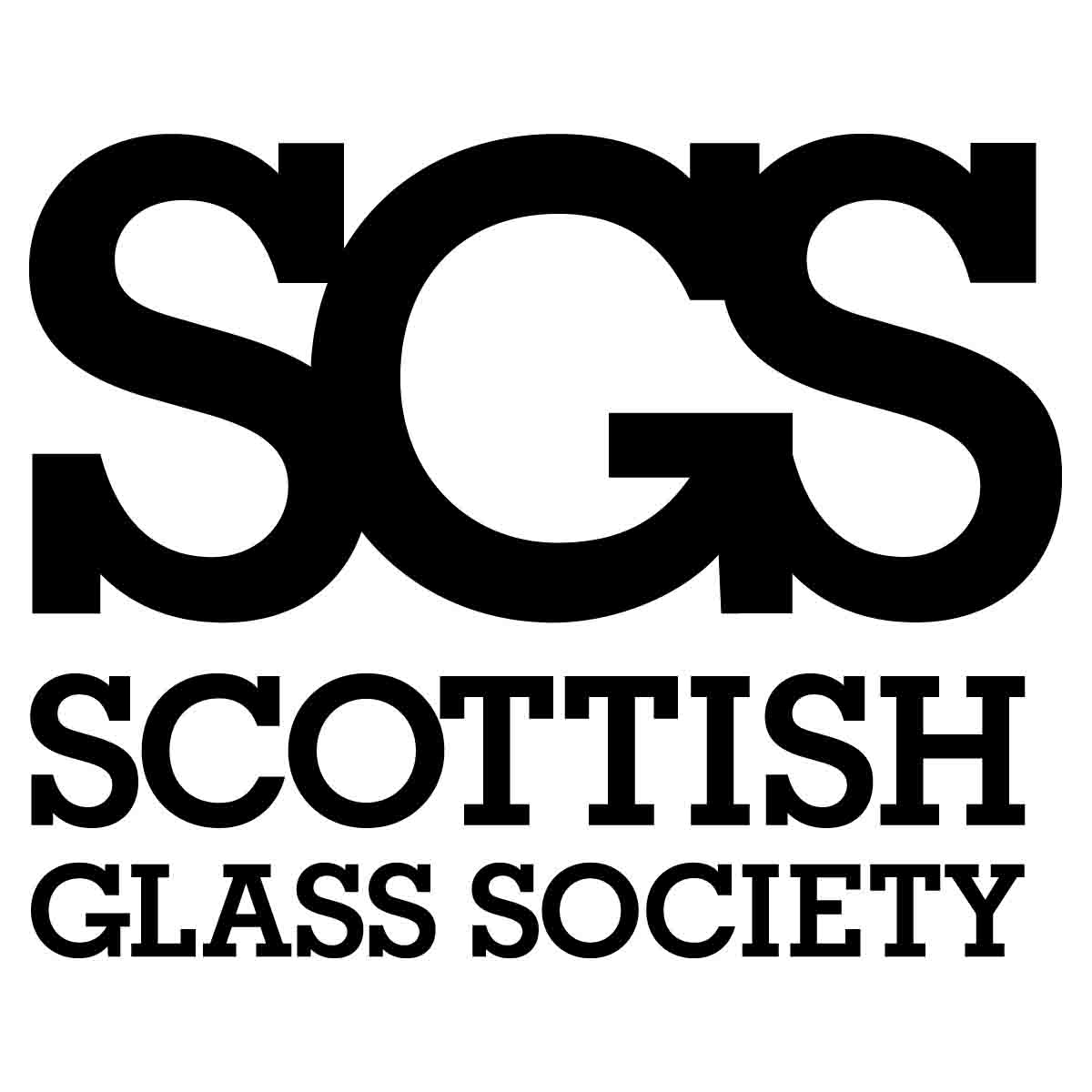 
You can use this form to apply to be featured as ‘Member of the Month’ via the Scottish Glass Society’s online presence, including the SGS website, social media and newsletters.  By submitting your application you are agreeing of SGS to use the information you provide to promote your work and the work of the Scottish Glass Society.The information marked * will not be published online unless included elsewhere on the form. ImagesYou will need to submit 8-12 images which we can share on social media over the course of the month.  By submitting these images you are:1) confirming you have the right to use the images in this way; and 
2) are giving SGS the right to use the images to promote your work and the work of the society.  Images must be a minimum of 800x800 pixels and 72dpi.  File sizes should be less than 2Mb in size.  Jpeg and png files are preferred.Artists – We are looking for a range of images covering completed work, your workspace, your process, your inspiration and you at work.  At least 4 images must be of your completed work.  Collectors – We are looking for images of pieces in your collection. A range of full-view and detail shots make for more interesting viewing.Please send your completed form and images to kirstensgs@yahoo.comNamePhone number*Are you a current SGS member?*Email address*WebsiteSocial media profiles (pages must predominantly feature artistic practice / photography rather than friends / family, etc) Facebook addressSocial media profiles (pages must predominantly feature artistic practice / photography rather than friends / family, etc) Instagram handleSocial media profiles (pages must predominantly feature artistic practice / photography rather than friends / family, etc) Twitter handleAre there any other ways people can contact you – i.e. phone / emailAre there any other ways people can contact you – i.e. phone / emailTell us a bit about where you currently work – i.e. location, studio space, shared / separate space, etcTell us a bit about where you currently work – i.e. location, studio space, shared / separate space, etcTell us a bit about where you currently work – i.e. location, studio space, shared / separate space, etcTell us a bit about where you currently work – i.e. location, studio space, shared / separate space, etcTell us a bit about where you currently work – i.e. location, studio space, shared / separate space, etcArtists - Either use this space to provide background information on your artistic practice / collection, or provide a separate artist’s CV.  
Collectors – use this space to tell us about your interest in glass and the history of your collection.Artists - Either use this space to provide background information on your artistic practice / collection, or provide a separate artist’s CV.  
Collectors – use this space to tell us about your interest in glass and the history of your collection.Artists - Either use this space to provide background information on your artistic practice / collection, or provide a separate artist’s CV.  
Collectors – use this space to tell us about your interest in glass and the history of your collection.Artists - Either use this space to provide background information on your artistic practice / collection, or provide a separate artist’s CV.  
Collectors – use this space to tell us about your interest in glass and the history of your collection.Artists - Either use this space to provide background information on your artistic practice / collection, or provide a separate artist’s CV.  
Collectors – use this space to tell us about your interest in glass and the history of your collection.Use this space to tell us about anything you would like us to promote – e.g. upcoming exhibitions, open studios, classes, opportunities to buy your work, etc.Use this space to tell us about anything you would like us to promote – e.g. upcoming exhibitions, open studios, classes, opportunities to buy your work, etc.Use this space to tell us about anything you would like us to promote – e.g. upcoming exhibitions, open studios, classes, opportunities to buy your work, etc.Use this space to tell us about anything you would like us to promote – e.g. upcoming exhibitions, open studios, classes, opportunities to buy your work, etc.Use this space to tell us about anything you would like us to promote – e.g. upcoming exhibitions, open studios, classes, opportunities to buy your work, etc.IMAGE 1IMAGE 1IMAGE 1IMAGE 1File namePhotographer creditName of work (if applicable) Date work created (if applicable)Please provide a 20-50 word description of what is in this photo Please provide a 20-50 word description of what is in this photo Please provide a 20-50 word description of what is in this photo Please provide a 20-50 word description of what is in this photo IMAGE 2IMAGE 2IMAGE 2IMAGE 2File namePhotographer creditName of work (if applicable) Date work created (if applicable)Please provide a 20-50 word description of what is in this photo Please provide a 20-50 word description of what is in this photo Please provide a 20-50 word description of what is in this photo Please provide a 20-50 word description of what is in this photo IMAGE 3IMAGE 3IMAGE 3IMAGE 3File namePhotographer creditName of work (if applicable) Date work created (if applicable)Please provide a 20-50 word description of what is in this photo Please provide a 20-50 word description of what is in this photo Please provide a 20-50 word description of what is in this photo Please provide a 20-50 word description of what is in this photo IMAGE 4IMAGE 4IMAGE 4IMAGE 4File namePhotographer creditName of work (if applicable) Date work created (if applicable)Please provide a 20-50 word description of what is in this photo Please provide a 20-50 word description of what is in this photo Please provide a 20-50 word description of what is in this photo Please provide a 20-50 word description of what is in this photo IMAGE 5IMAGE 5IMAGE 5IMAGE 5File namePhotographer creditName of work (if applicable) Date work created (if applicable)Please provide a 20-50 word description of what is in this photo Please provide a 20-50 word description of what is in this photo Please provide a 20-50 word description of what is in this photo Please provide a 20-50 word description of what is in this photo IMAGE 6IMAGE 6IMAGE 6IMAGE 6File namePhotographer creditName of work (if applicable) Date work created (if applicable)Please provide a 20-50 word description of what is in this photo Please provide a 20-50 word description of what is in this photo Please provide a 20-50 word description of what is in this photo Please provide a 20-50 word description of what is in this photo IMAGE 7IMAGE 7IMAGE 7IMAGE 7File namePhotographer creditName of work (if applicable) Date work created (if applicable)Please provide a 20-50 word description of what is in this photo Please provide a 20-50 word description of what is in this photo Please provide a 20-50 word description of what is in this photo Please provide a 20-50 word description of what is in this photo IMAGE 8IMAGE 8IMAGE 8IMAGE 8File namePhotographer creditName of work (if applicable) Date work created (if applicable)Please provide a 20-50 word description of what is in this photo Please provide a 20-50 word description of what is in this photo Please provide a 20-50 word description of what is in this photo Please provide a 20-50 word description of what is in this photo IMAGE 9IMAGE 9IMAGE 9IMAGE 9File namePhotographer creditName of work (if applicable) Date work created (if applicable)Please provide a 20-50 word description of what is in this photo Please provide a 20-50 word description of what is in this photo Please provide a 20-50 word description of what is in this photo Please provide a 20-50 word description of what is in this photo IMAGE 10IMAGE 10IMAGE 10IMAGE 10File namePhotographer creditName of work (if applicable) Date work created (if applicable)Please provide a 20-50 word description of what is in this photo Please provide a 20-50 word description of what is in this photo Please provide a 20-50 word description of what is in this photo Please provide a 20-50 word description of what is in this photo IMAGE 11IMAGE 11IMAGE 11IMAGE 11File namePhotographer creditName of work (if applicable) Date work created (if applicable)Please provide a 20-50 word description of what is in this photo Please provide a 20-50 word description of what is in this photo Please provide a 20-50 word description of what is in this photo Please provide a 20-50 word description of what is in this photo IMAGE 12IMAGE 12IMAGE 12IMAGE 12File namePhotographer creditName of work (if applicable) Date work created (if applicable)Please provide a 20-50 word description of what is in this photo Please provide a 20-50 word description of what is in this photo Please provide a 20-50 word description of what is in this photo Please provide a 20-50 word description of what is in this photo 